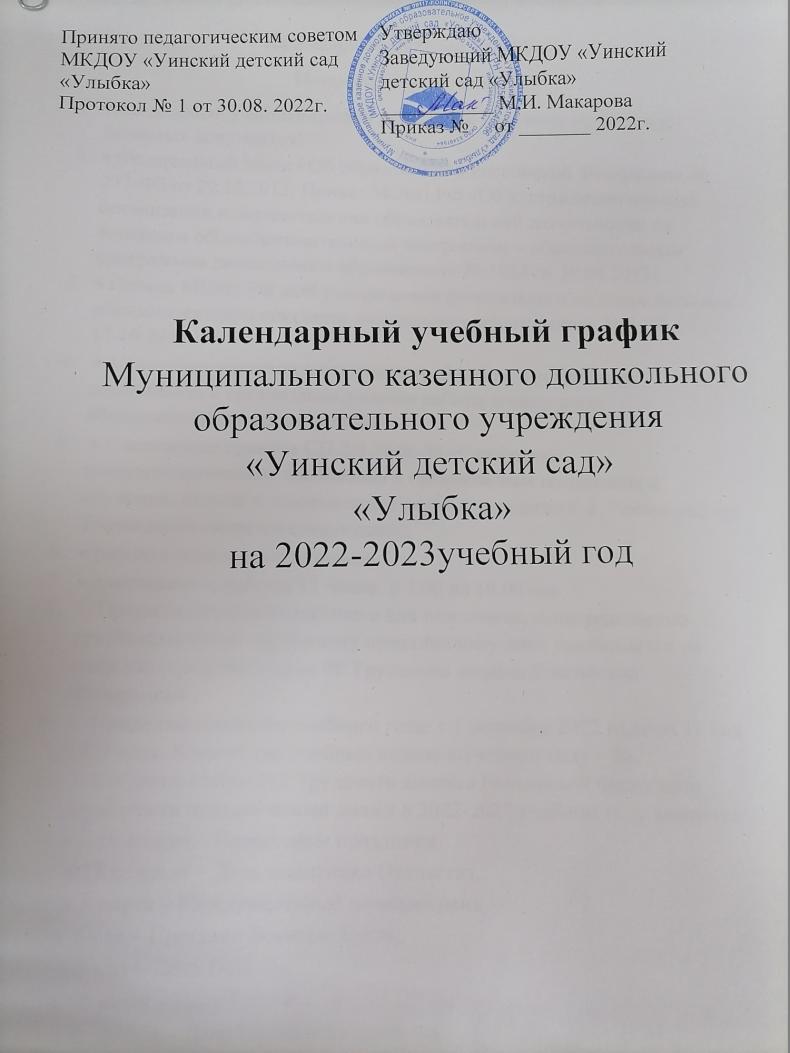 Календарный учебный графикПояснительная запискаКалендарный учебный график разработан на основе нормативно-правовых документов:  Федеральный закон «Об образовании в Российской Федерации» № 273-ФЗ от 29.12.2012; Приказ МОиН РФ «Об утверждении порядка организации и осуществления образовательной деятельности по основным общеобразовательным программам – образовательным программам дошкольного образования» № 1014 от 30.08.2013;  Приказ МОиН РФ «Об утверждении федерального государственного образовательного стандарта дошкольного образования» № 1155 от 17.10.2013;  Санитарно-эпидемиологические требования к устройству, содержанию и организации режима работы дошкольных образовательных организаций»  Санитарные правила СП 2.4.3648-20 «Санитарно-эпидемиологические требования к организациям воспитания и обучения, отдыха и оздоровления детей и молодежи». 2. Режим работы Учреждения является следующим:  рабочая неделя – пятидневная,  длительность работы 12 часов: с 7.00 до 19.00 час. 3. Продолжительность рабочего дня или смены, непосредственно предшествующих нерабочему праздничному дню, уменьшается на один час (согласно статье 95 Трудового кодекса Российской Федерации). 4. Продолжительность учебного года: с 1 сентября 2022 года по 31 мая 2023 года. Количество учебных недель в учебном году – 34. 5. Согласно статье 112 Трудового кодекса Российской Федерации нерабочими праздничными днями в 2022-2023 учебном году являются:  1-10 января – Новогодние праздники,  23 февраля – День защитника Отечества,  8 марта – Международный женский день,  1 мая – Праздник Весны и Труда,  9 мая – День Победы,  12 июня – День России,  4 ноября – День Народного единства. 6. Максимально допустимый объём образовательной нагрузки в первой половине дня в группах раннего возраста составляет 8-10 мин, в младшей и средней группах не превышает 30 и 40 минут соответственно, а в старшей и подготовительной – 45 минут и 1,5 часа соответственно. В середине времени, отведённого на непрерывную образовательную деятельность, проводят физкультурные минутки. Перерывы между периодами непрерывной образовательной деятельности – не менее 10 мин. Продолжительность непрерывной образовательной деятельности:  для детей раннего возраста – не более 8-10 минут,для детей 4-го года жизни - не более 15 минут,  для детей 5-го года жизни - не более 20 минут,  для детей 6-го года жизни - не более 25 минут,  для детей 7-го года жизни - не более 30 минут. 7. Перерывы между периодами непосредственной образовательной деятельности – не менее 10 минут. Образовательная деятельность с детьми старшего дошкольного возраста может осуществляться во второй половине дня после дневного сна. Ее продолжительность составляет не более 25 – 30 минут в день. В середине непосредственной образовательной деятельности статического характера проводятся физкультурные минутки. 12. Образовательную деятельность, требующую повышенной познавательной активности и умственного напряжения детей, организуется в первую половину дня. 13. В середине года (декабрь) для воспитанников организуют недельные каникулы, во время которых проводится образовательная деятельность только эстетически – оздоровительного цикла и индивидуальные занятия. 14. В летний период учебные занятия не проводятся. В это время увеличивается продолжительность прогулок, а также проводятся спортивные и подвижные игры, спортивные праздники, экскурсии и др. На основе учебного плана составлено расписание непосредственной образовательной деятельности. Его цель – отрегулировать нагрузку, определить чередование различных видов учебно – познавательной деятельности в целях снятия перегрузки, предупредить утомляемость, разнообразить формы проведения занятий, чередовать статичные и динамичные виды деятельности. 15. С 1 по 15сентября – адаптационный период. 16.  С 16 сентября по 30 сентября проводится мониторинг, организованная совместная деятельность педагогов с детьми и самостоятельная деятельность детей художественно – эстетического и физического направления. С детьми, проходящих адаптацию, мониторинг не проводится. С 24 по 31 мая – оценочный этап. Мониторинг промежуточных и итоговых результатов освоения основной общеобразовательной программы МКДОУ «Уинский детский сад «Улыбка». 13. С 26.12.2022 г. по 13.01.2023 г. – для детей организованы каникулы. 14. Летний период с 1  июня по 31 августа. В летний период непосредственно-образовательную деятельность проводить не рекомендуется. Проводятся ежедневная утренняя гимнастика, спортивные и подвижные игры, спортивные праздники, совместная поисково-исследовательская деятельность, экскурсии и другие мероприятия, а также увеличивается продолжительность прогулок.Календарный учебный графикМуниципального казенного дошкольного образовательного учреждения«Уинский детский сад»«Улыбка»на 2022-2023учебный годс. УинскоеПринято педагогическим советом МКДОУ «Уинский детский сад «Улыбка»Протокол № 1 от 30.08. 2022г.Утверждаю Заведующий МКДОУ «Уинский детский сад «Улыбка»__________Е.Н. БажинаПриказ № 24   от  01.09.2022г.